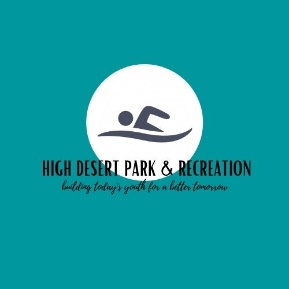 2ND -3RD Grade Volleyball 2023Ryon/Murphy will be practicing at the same time.  Practices will be held at Geno’s Gym until Thursday March 2nd, then will be moved up to Hines Middle School for the rest of practices and games. Gym Shoes are required, they need to be clean for gym use. Practices scheduled for Tuesdays and Thursdays at 4pm – 5pm.  Teams will play 2 matches, 12-minute match games. Please check for updates on our Facebook page or site Highdesertparkandrec.com.                                 Practices @ Geno’s Gym *Tuesday February 14th    and    16th                                                                4pm-5pm*Thursday February 21st   and   23rd                                                                 4pm-5pm*Tuesday February 28th                                                                                      4pm-5pm				                   Practices @ Hines Middle School*Tuesday March 2nd                                                                                             4pm-5pm*Tuesday March 7th                                                                                              4pm-5pm*Tuesday March 14th                                                                                            4pm-5pm*Tuesday March 21st	                                                                                            4pm-5pm                  Games @ Hines Middle School*Thursday 		March 9th		5pm Team Murphy vs. Team Ryon*Thursday                     March 16th 		5pm Team Murphy vs. Team Ryon*Thursday		March 23rd		5pm Team Murphy vs. Team Ryon**March 23rdth Last game and End of Season**Please be respectful of our gym and the games.  Coaches and Ref’s make final calls.  Please pick up your trash and help us keep our schools looking there best.  It’s going to be a GREAT season. 